    KWESTIONARIUSZ OSOBOWY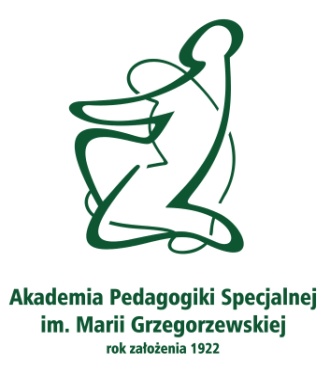         DLA PRACOWNIKAO zmianach poinformuję pracodawcę..............................................................						.................................................................               (miejscowość i data)					                                                 czytelny podpis*niepotrzebne skreślić				KLAUZULA INFORMACYJNAAdministratorem Pana/Pani danych osobowych jest Akademia Pedagogiki Specjalnej im. Marii Grzegorzewskiej z siedzibą w Warszawie przy ulicy Szczęśliwickiej 40, 02-353.Administrator wyznaczył inspektora ochrony danych, z którym może się Pan/Pani kontaktować we wszystkich sprawach związanych z przetwarzaniem Pana/Pani danych osobowych za pomocą poczty elektronicznej, pod adresem: odo@aps.edu.plPana/Pani dane osobowe przetwarzane są w celu obsługi. Pana/Pani dane osobowe przetwarzane są na podstawie przepisów prawa, w szczególności Kodeksu pracy, ustawy o systemie ubezpieczeń społecznych, ustawy Prawo o szkolnictwie wyższym oraz przepisów podatkowych.Pana/Pani dane osobowe będą przetwarzane przez okres zatrudnienia, a następnie archiwizowane przez 50 lat dla pracowników zatrudnionych przed 1.01.2019. Dane osobowe osób zatrudnionych po 1.01.2019 przechowywane będą 10 lat.Pana/Pani dane osobowe będą przekazywane Ministerstwu Nauki i Szkolnictwa Wyższego (dotyczy nauczycieli akademickich), Zakładowi Ubezpieczeń Społecznych, Urzędowi Skarbowemu.Ma Pan/Pani prawo do żądania dostępu do swoich danych osobowych, a także żądania ich sprostowania, usunięcia lub ograniczenia przetwarzania.Podanie przez Pana/Panią danych osobowych jest wymogiem ustawowym, a konsekwencją niepodania danych będzie brak możliwości zatrudnienia.Ma Pan/Pani prawo wnieść skargę do organu nadzorczego – Prezesa Urzędu Ochrony Danych Osobowych. Szczegółowe informacje, w tym dane kontaktowe znajdują się na stronie https://uodo.gov.pl								..................................................................                                                                                                                                                      data i czytelny podpis1. Imię (imiona) i nazwisko  ............................................................................................................................a) Nazwisko rodowe              ................................................................................................................................1. Imię (imiona) i nazwisko  ............................................................................................................................a) Nazwisko rodowe              ................................................................................................................................2. Numer ewidencyjny (PESEL)3. Numer identyfikacji podatkowej (NIP)4. Stan rodzinny ( imiona i nazwisko oraz daty urodzenia)    dzieci: a)  ...................................................                                    data urodzenia ………………………               b) ………………………………….                                    data urodzenia ………………………               c) …………………………………                                     data urodzenia ………………………               d) …………………………………                                     data urodzenia …………………………4. Stan rodzinny ( imiona i nazwisko oraz daty urodzenia)    dzieci: a)  ...................................................                                    data urodzenia ………………………               b) ………………………………….                                    data urodzenia ………………………               c) …………………………………                                     data urodzenia ………………………               d) …………………………………                                     data urodzenia …………………………5. Adres zameldowania          ……………………………………                                 ………………………………………                                                                           (ulica)                                                                                           (nr domu, mieszkania)                                                                        ………………………………………………                                       ……………………………………………….                                                                                                                       (kod)                                                                                      (miejscowość, gmina/dzielnica)                                                             Adres zamieszkania              …………………………………….                               …………………………………….                                                                            (ulica)                                                                                           (nr domu, mieszkania)                                                                        ………………………………………..……                                     ……………………………………………….                                                                                                                        (kod)                                                                                      (miejscowość, gmina/dzielnica)                                                                    Adres do korespondencji   …………………………………….                         …………………………………….                                                                             (ulica)                                                                                          (nr domu, mieszkania)                                                                        ………………..……………………………                              ……………………………………………….                                                                                                                        (kod)                                                                                       (miejscowość, gmina/dzielnica)                                                                Telefon komórkowy ………………………………………….…Urząd Skarbowy …………………………………………………………………………………………………………………5. Adres zameldowania          ……………………………………                                 ………………………………………                                                                           (ulica)                                                                                           (nr domu, mieszkania)                                                                        ………………………………………………                                       ……………………………………………….                                                                                                                       (kod)                                                                                      (miejscowość, gmina/dzielnica)                                                             Adres zamieszkania              …………………………………….                               …………………………………….                                                                            (ulica)                                                                                           (nr domu, mieszkania)                                                                        ………………………………………..……                                     ……………………………………………….                                                                                                                        (kod)                                                                                      (miejscowość, gmina/dzielnica)                                                                    Adres do korespondencji   …………………………………….                         …………………………………….                                                                             (ulica)                                                                                          (nr domu, mieszkania)                                                                        ………………..……………………………                              ……………………………………………….                                                                                                                        (kod)                                                                                       (miejscowość, gmina/dzielnica)                                                                Telefon komórkowy ………………………………………….…Urząd Skarbowy …………………………………………………………………………………………………………………6. Powszechny obowiązek obronystosunek do powszechnego obowiązku obrony .........................................................................................stopień wojskowy..................................................  numer specjalności wojskowej ................................przynależność ewidencyjna do WKU  ......................................................................................................numer książeczki wojskowej  .....................................................................................................................przydział mobilizacyjny do sił zbrojnych RP  ................................................................................................6. Powszechny obowiązek obronystosunek do powszechnego obowiązku obrony .........................................................................................stopień wojskowy..................................................  numer specjalności wojskowej ................................przynależność ewidencyjna do WKU  ......................................................................................................numer książeczki wojskowej  .....................................................................................................................przydział mobilizacyjny do sił zbrojnych RP  ................................................................................................7. Posiadane ordery, odznaczenia i wyróżnienia (jakie i kiedy nadane)..........................................................................................................................................................................................................................................................................................................................................................................................................................7. Posiadane ordery, odznaczenia i wyróżnienia (jakie i kiedy nadane)..........................................................................................................................................................................................................................................................................................................................................................................................................................8. Osoba, którą należy zawiadomić w razie wypadku (imię, nazwisko, adres, telefon)    .............................................................................................................................................................................................................    .............................................................................................................................................................................................................8. Osoba, którą należy zawiadomić w razie wypadku (imię, nazwisko, adres, telefon)    .............................................................................................................................................................................................................    .............................................................................................................................................................................................................9. Oświadczam, że dane zawarte w pkt.1-2 są zgodne z dowodem osobistym    seria ......................nr .........................................……………………………………………………………….9. Oświadczam, że dane zawarte w pkt.1-2 są zgodne z dowodem osobistym    seria ......................nr .........................................……………………………………………………………….10. Oświadczam, że należę do …………………   Oddziału Wojewódzkiego Narodowego Funduszu Zdrowia.                                                               podać nazwę10. Oświadczam, że należę do …………………   Oddziału Wojewódzkiego Narodowego Funduszu Zdrowia.                                                               podać nazwę11. Niniejszym oświadczam, że jestem / nie jestem* rencistą/emerytem i pobieram / nie pobieram* z tego tytułu wynagrodzenia11. Niniejszym oświadczam, że jestem / nie jestem* rencistą/emerytem i pobieram / nie pobieram* z tego tytułu wynagrodzenia12. Jednocześnie oświadczam, że mam / nie mam* ustalonej grupy inwalidzkiej………………………………….…………………………………………………………………………………………………………………………………………..12. Jednocześnie oświadczam, że mam / nie mam* ustalonej grupy inwalidzkiej………………………………….…………………………………………………………………………………………………………………………………………..